ПРЕДПИСАНИЕ № 7г. Нарьян-Мар                                                                                  14 июля 2017 годаНа основании распоряжения Аппарата Администрации Ненецкого автономного округа от 29.05.2017 г. № 299-ра проведена плановая выездная выборочная проверка соблюдения законодательства Российской Федерации и иных нормативных правовых актов о контрактной системе в сфере закупок в государственном бюджетном учреждении Ненецкого автономного округа «Спортивная школа «Труд», в ходе которой выявлены нарушения. В связи с изложенным, прошу в срок до 23.08.2017, принять следующие меры по устранению выявленных нарушений: 1. Внести изменения в План закупок товаров, работ, услуг для обеспечения нужд субъектов Российской Федерации и муниципальных нужд на 2017 год и плановый период 2018 и 2019 годов, указав наименования мероприятий государственных программ субъекта Российской Федерации.2. Внести изменения в Форму обоснования закупок товаров, работ и услуг для обеспечения государственных и муниципальных нужд при формировании 
и утверждении плана закупок на 2017 год,  указав наименование государственных программ и мероприятий государственных программ субъекта Российской Федерации.3. Направить требование об уплате штрафа в размере 335 459 руб. 04 коп. 
за неисполнение обязательств, предусмотренных контрактом № Ф.2016.254775 
от 15.09.2016.4. Привести в соответствие данные по оприходованию оборудования (трибуны двухуровневые), зарегистрированные в бухгалтерском учете Учреждения, с данными по фактическому количеству принятого  оборудования, отраженными в первичных документах.Информацию о выполнении настоящего предписания с приложением заверенных копий подтверждающих документов  представить в контрольно-ревизионный комитет Аппарата Администрации Ненецкого автономного округа не позднее 25.08.2017. Приложение: перечень нарушений, выявленных в результате проверки 
и (ревизии) подлежащих устранению на 1 л. в 1 экз.Исполняющий обязанности заместителяруководителя Аппарата АдминистрацииНенецкого автономного округа–председателяконтрольно-ревизионного комитета                                                     Г.В. СопочкинРочева Елена Владимировна(8 818-53) 2-13-55ПРИЛОЖЕНИЕ к Предписанию № 7 от 14.07.2017Переченьнарушений, выявленных в результате проверки (ревизии) 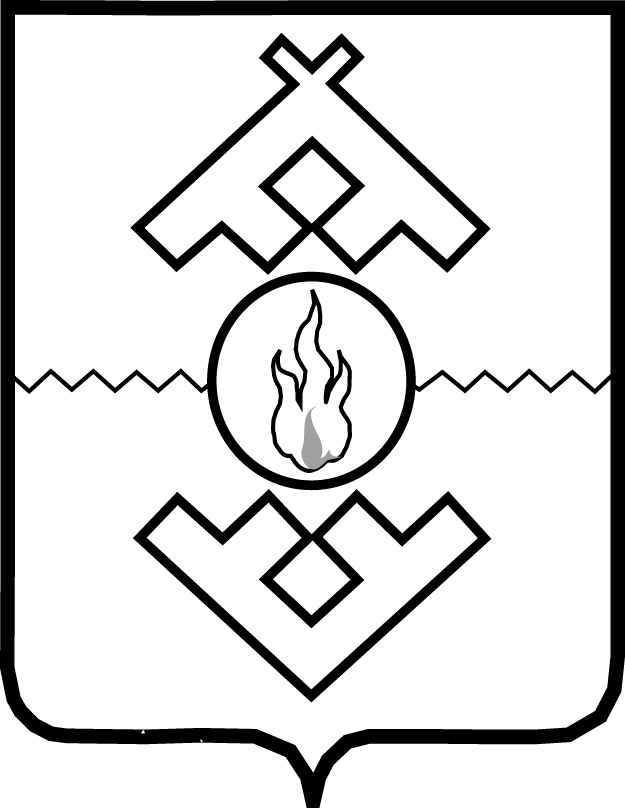 Аппарат Администрации Ненецкого автономного округа Контрольно-ревизионный комитетул. Смидовича, д. 20, г. Нарьян-МарНенецкий автономный округ, 166700тел. (81853) 2-13-54тел./факс (81853) 2-13-55e-mail:krk@ogvnao.ruот 14.07.2017 № 395-круДиректору ГБУ НАО  «Спортивная школа «Труд»А.Б. ГЕРБОВУ№ Содержание  выявленного нарушения (замечания)Сумма нарушения(расчетно-платежной операции), руб.Нормативный правовой акт, положения которого нарушены, либо иной документ-основаниеНаименование и реквизиты документов, подтверждающих нарушение1План закупок товаров, работ, услуг для обеспечения нужд субъектов Российской Федерации и муниципальных нужд на 2017 год и плановый период 2018 и 2019 годов не содержит наименований мероприятий государственной программы Пункт 2 части 2 статьи 17 Федерального закона от 05.04.2013 № 44-ФЗ «О контрактной системе в сфере закупок товаров, работ, услуг для обеспечения государственных и муниципальных нужд» (далее – Закон о контрактной системе), подпункт «з» пункта 1 Требований к плану закупок, утвержденных постановлением Правительства Российской Федерации от 21.11.2013 г. № 1043План закупок товаров, работ, услуг для обеспечения нужд субъектов Российской Федерации и муниципальных нужд на 2017 год и плановый период 2018 и 2019 годов Учреждения2Формы обоснования закупок товаров, работ и услуг при формировании и утверждения плана закупок на 2017 год Учреждения не содержат наименования государственной программы и наименования мероприятий государственной программы.Часть 1, 2 статьи 18 Закона  о контрактной системе,  постановление Правительства Российской Федерации от 05.06.2015 г. № 555Форма обоснования закупок товаров, работ и услуг для обеспечения государственных и муниципальных нужд при формировании и утверждении плана закупок Учреждения на 2017 год3Учреждением не направлено требование об уплате штрафа в размере 335 459 руб. 04 коп за неисполнение обязательств, предусмотренных  контрактом № Ф.2016.254775 от 15.09.2016Часть 6 статьи 34 Закона  о контрактной системеКонтракт № Ф.2016.254775 от 15.09.2016, акту приема-передачи  
№ 1  от 28.10.20164Количество принятого к бухгалтерскому учету оборудования по приходному ордеру (трибуны двухуровневые с навесом) отличается от количества фактически поставленного оборудования, указанного в товарной накладнойПункты 4, 7 Инструкции по применению единого плана счетов бухгалтерского учета для органов государственной власти (государственных органов), органов местного самоуправления, органов управления государственными внебюджетными фондами, государственных академий наук, государственных (муниципальных) учреждений, утвержденной Приказом Министерства финансов Российской Федерации от 1 декабря 2010 г. № 157н, Пункт 3 статьи 9  Федерального закона от 06.12.2011 № 402-ФЗ «О бухгалтерском учете»Товарная накладная №27 от 31.10.2016,   Приходный ордер на приемку материальных ценностей (нефинансовых активов) (ф. 0504207) №00000189 от 11.11.2016